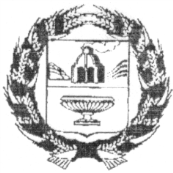 РОССИЙСКАЯ ФЕДЕРАЦИЯСОВЕТ ДЕПУТАТОВ ГОЛУХИНСКОГО СЕЛЬСОВЕТАЗАРИНСКОГО РАЙОНА АЛТАЙСКОГО КРАЯ28.03.2024.					 ст. Голуха					№ 11 О  выходе из состава Совета депутатов Голухинского сельсовета Заринского района    Алтайского  краяВ соответствии  с Федеральным законом от 06.10.2003 №131-ФЗ «Об общих принципах организации местного самоуправления в Российской Федерации», руководствуясь подпунктом 2. пункт 7 ст.  статьи 27 Устава муниципального образования  Голухинский сельсовет Заринского района Алтайского края, Совет  депутатов Голухинского сельсовета  РЕШИЛ:	1.В связи с тем, что Мышкиной Екатериной Андреевной было подано заявление об отставке по собственному желанию. Руководствуясь  п.п. 2. пунктом 10. ст.40 Федерального закона от 06.10.2003 года № 131-ФЗ «Об общих принципах организации местного самоуправления в Российской Федерации», досрочно прекратить полномочия депутата:	Мышкиной Екатерины Андреевны - депутата округа № 8.	2. Настоящее решение вступает в силу с момента его подписания.	           3. Обнародовать настоящее решение на официальном сайте Администрации Голухинского сельсовета и в сборнике муниципальных правовых актов Голухинского сельсовета Заринского района Алтайского края.            4. Контроль за исполнением решения оставляю за собой.Глава сельсовета 	             К.Е.ДевятыхР Е Ш Е Н И Е